	2013年7月25日，日内瓦先生/女士，1	继2013年2月5日电信标准化局第8号通函之后，我谨通知您：参加第15研究组上次会议的37个成员国已于2013年7月12日举行的全体会议上批准了一份修正草案案文。2	已批准的修正案的标题为：–		ITU-T G.9901（2012年）修正1，窄带OFDM电力线通信收发机 – 功率谱密度规范：修正1。3	通过ITU-T网站可以在线查到现有专利信息。4	ITU-T网站上将很快提供预出版的修正案。5	国际电联将尽快出版此修正案的文本。顺致敬意！ 电信标准化局主任
马尔科姆•琼森电信标准化局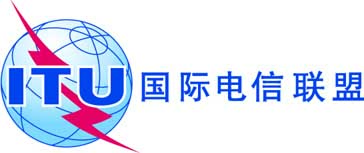 文号：电信标准化局第46号通函COM 15/GJ -	致国际电联各成员国主管部门；电话：
传真：电子
邮件：
+41 22 730 5515
+41 22 730 5853
tsbsg15@itu.int抄送：-	致ITU-T各部门成员；-	致ITU-T部门准成员；-	致ITU-T学术成员；-	第15研究组主席和副主席；-	电信发展局主任；-	无线电通信局主任事由：ITU-T G.9901建议书（2012年）修正1的批准